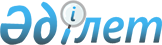 "Жоғары офицерлік және басшы құрамның адамдары атқаратын лауазымдар тізбесі туралы" Қазақстан Республикасы Президентінің 2000 жылғы 12 мамырдағы № 392 Жарлығына өзгерістер енгізу туралы
					
			Күшін жойған
			
			
		
					Қазақстан Республикасы Президентінің 2012 жылғы 7 мамырдағы № 318 Жарлығы. Күші жойылды - Қазақстан Республикасы Президентінің 2017 жылғы 5 мамырдағы № 470 Жарлығымен
      Ескерту. Күші жойылды - ҚР Президентінің 05.05.2017 № 470 Жарлығымен.
      Қазақстан Республикасының     
      Президенті мен Үкіметі актілерінің 
      жинағында жариялануға тиіс   
      ҚАУЛЫ ЕТЕМІН:
      1. "Жоғары офицерлік және басшы құрамның адамдары атқаратын лауазымдар тізбесі туралы" Қазақстан Республикасы Президентінің 2000 жылғы 12 мамырдағы № 392 Жарлығына (Қазақстан Республикасының ПҮАЖ-ы, 2003 ж., № 20, 201-құжат; 2011 ж., № 31, 388-құжат) мынадай өзгерістер енгізілсін:
      1) жоғарыда аталған Жарлықтың № 2 қосымшасы осы Жарлықтың 1-қосымшасына сәйкес жаңа редакцияда жазылсын;
      2) жоғарыда аталған Жарлықтың № 4 қосымшасы осы Жарлықтың 2-қосымшасына сәйкес жаңа редакцияда жазылсын;
      3) жоғарыда аталған Жарлықтың № 11 қосымшасы осы Жарлықтың 3-қосымшасына сәйкес жаңа редакцияда жазылсын.
      2. Осы Жарлық 2012 жылғы 25 ақпаннан бастап қолданысқа енгізіледі. Қазақстан Республикасы Ұлттық қауіпсіздік комитетінің жоғары
офицерлік құрамының адамдары атқаруға тиіс лауазымдар
тізбесі
      Төрағаның бірінші                               - ұлттық қауіпсіздік
      орынбасары                                        генерал-лейтенанты
      Төрағаның орынбасары                            - ұлттық қауіпсіздік
      (кадр, қаржы-шаруашылық мәселелеріне               генерал-майоры
      жетекшілік ететінді қоспағанда)
      Төрағаның орынбасары                            - Шекара қызметінің
                                                           директоры
      Талдау және стратегиялық жоспарлау, әскери     - ұлттық қауіпсіздік
      қарсы барлау, кадр жұмысы, қарсы барлау,           генерал-майоры
      халықаралық терроризм мен діни экстремизмге
      қарсы күрес, конституциялық құрылысты,
      экономикалық қауіпсіздікті қорғау
      жөніндегі департаменттердің бастықтары
      "Арыстан" қызметінің бастығы                   - ұлттық қауіпсіздік
                                                       генерал-майоры
      Арнаулы ақпарат қызметінің директоры          - ұлттық қауіпсіздік
                                                      генерал-майоры
      Академия бастығы                              - ұлттық қауіпсіздік
                                                      генерал-майоры
      Алматы, Ақтөбе, Атырау,                        - ұлттық қауіпсіздік
      Шығыс Қазақстан, Қарағанды, Қостанай,            генерал-майоры
      Павлодар, Оңтүстік Қазақстан облыстары,
      Астана және Алматы қалалары бойынша
      департаменттер бастықтары
      Директордың бірінші орынбасары               -  генерал-майоры
      Шекара қызметі Бас штабының
      бастығы
      Шекара қызметі директорының орынбасары        - генерал-майоры
      (кадр, қаржы-шаруашылық мәселелеріне
      жетекшілік ететінді қоспағанда)
      Шекара қызметі өңірлік                        - генерал-майор,
      басқармасының бастығы                            контр-адмирал Қазақстан Республикасы Президенті Күзет қызметінің
жоғары офицерлік құрамының адамдары атқаруға тиіс
лауазымдар тізбесі
      Президент Күзет қызметінің бастығы           - Қазақстан Республикасы
                                                     Президент Күзет
                                                     қызметінің
                                                     генерал-лейтенанты
      Қызмет бастығының бірінші орынбасары -       - Қазақстан Республикасы
      Президент қауіпсіздігі қызметінің бастығы      Президенті Күзет
                                                     қызметінің
                                                     генерал-майоры
      Қызмет бастығының орынбасары                 - Қазақстан Республикасы
                                                     Президенті Күзет
                                                     қызметінің
                                                     генерал-майоры Қазақстан Республикасы "Сырбар" Сыртқы барлау қызметінің
жоғары офицерлік құрамының адамдары атқаруға тиіс
лауазымдар тізбесі
      Қызмет директоры                             - сыртқы барлау
                                                     генерал-лейтенанты
      Қызмет директорының бірінші                  - сыртқы барлау
      орынбасары                                     генерал-майоры
      Қызмет директорының орынбасары               - сыртқы барлау
                                                     генерал-майоры
					© 2012. Қазақстан Республикасы Әділет министрлігінің «Қазақстан Республикасының Заңнама және құқықтық ақпарат институты» ШЖҚ РМК
				
Қазақстан Республикасының
Президенті
Н. НазарбаевҚазақстан Республикасы
Президентінің
2012 жылғы 7 мамырдағы
№ 318 Жарлығына
1-ҚОСЫМШАҚазақстан Республикасы
Президентінің
2000 жылғы 2 мамырдағы
№ 392 Жарлығына
№ 2 ҚОСЫМШАҚазақстан Республикасы
Президентінің
2012 жылғы 7 мамырдағы
№ 318 Жарлығына
2-ҚОСЫМШАҚазақстан Республикасы
Президентінің
2000 жылғы 12 мамырдағы
№ 392 Жарлығына
№ 4 ҚОСЫМШАҚазақстан Республикасы
Президентінің
2012 жылғы 7 мамырдағы
№ 318 Жарлығына
3-ҚОСЫМШАҚазақстан Республикасы
Президентінің
2000 жылғы 12 мамырдағы
№ 392 Жарлығына
№ 11 ҚОСЫМША